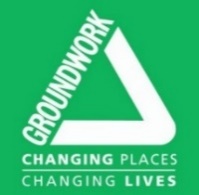 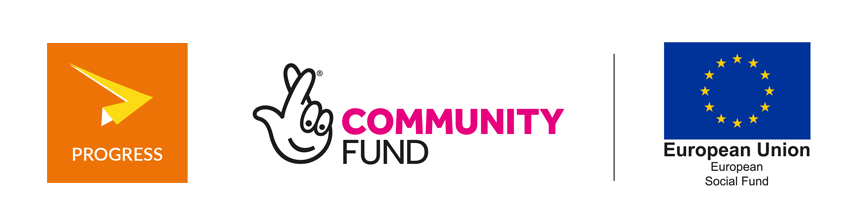 APPENDIX D: Form of TenderPartnership Opportunity: Invitation to Tender, August 2021Progress: Building Better Opportunities for young people across Coventry & WarwickshireTo: Groundwork UK (Federation of Groundwork Trusts), Suite B2, The Walker Building, 58 Oxford Street, Birmingham, B5 5NRDate: 
Dear Sir/Madam,Tender Ref: CovW/1/3/MH2021
Tender for: Groundwork UK is looking for a Specialist Partner or Partners to help support the high proportion of young people engaging with Progress who are demonstrating mild to moderate mental health concerns. These conditions are both diagnosed and undiagnosed, and can act as a barrier to the young person progressing into education, employment, or training. The specialist service should be designed to address local need in Coventry and/ or Warwickshire, offering a rapid, responsive service to Progress participants, and that helps the programme dovetail effectively with other, existing mental health services1. I/We have read the information provided in your Invitation to Tender and subject to and upon the terms and conditions contained in the Partnership Agreement, I/We offer to supply the activity described in the specification in such manner as may be required.2. Terms and Conditions. I/We agree that this tender and any grant or contract which may result, shall be based upon the documents listed below, and that the Buyer is the Federation of Groundwork Trusts.2.1 The partnership agreement documents as shown in the Invitation to Tender.2.2 The prices to be inserted in the partnership agreement shall be those shown in the tender submission.2.3 In other sections of the partnership agreement, information provided in the tender submission will be included.2.4 Any qualifications set out by us in the tender submission shall also apply, although we understand that making a qualification may result in your disregarding our tender in total.3. The prices quoted in this Tender are valid until 3rd September 2021 and I/We confirm that the terms of the Tender will remain binding upon me/us and may be accepted by you at any time before that date.4. I/We note that the partnership agreement shall be valid upon acceptance and signature by both parties.5. Law. I/We agree that the construction, validity, performance and execution of any agreement that may result from this tender shall be governed by and interpreted in accordance with English Law and shall be subject to the exclusive jurisdiction of the Courts of England and Wales.6. I/We agree to bear all cost incurred by me/us in connection with the preparation and submission of this Tender and to bear any further costs incurred by me/us prior to the award of any contract.8. I/We agree that any other terms or conditions of contract or any general reservation which may be printed on any correspondence emanating from me/us in connection with this tender or with any contract resulting from this tender, shall not be applicable to this tender or to the contract.Dated this  day of Signed  in the capacity of  duly authorised to sign Tenders for and on behalf of [BLOCK CAPITALS]Registered Address: 